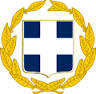 ΘΕΜΑ: ΑΝΑΒΟΛΗ ΑΠΟΣΦΡΑΓΙΣΗΣ  ΠΡΟΣΦΟΡΩΝ ΤΗΣ ΥΠ.ΑΡ.15/2018 ΔΙΑΚΗΡΥΞΗΣ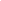 Σας ενημερώνουμε ότι η ορισθείσα για αύριο 08/08/2018 συνεδρίαση της επιτροπής για την αποσφράγιση των προσφορών της διακήρυξης 15/2018, που αφορά προμήθεια εξοπλισμού εργαστηριακού οπτικού και ακριβείας εκτός από γυαλιά, αναβάλλεται για τις 13/08/2018 ημέρα Δευτέρα και ώρα 10:00 π.μ. λόγω έλλειψης απαρτίας των μελών της.                                                                                        Ο ΔΙΟΙΚΗΤΙΚΟΣ ΥΠΟΔ/ΝΤΗΣ                                                                                        ΠΑΠΑΖΙΔΗΣ ΔΗΜΗΤΡΙΟΣ       